 «Маркетинг» Курс охватывает все теоретические и практические темы, необходимые современному маркетологу для трудоустройства и успешной работы в коммерческой организации. На курсе слушатель получает как необходимую теоретическую подготовку, так и значительный объём разнообразных практических задач, которые выполняются под руководством опытных практиков.Программа разработана совместно со специалистами  ТД «Лодыгинский»Курс предназначен для специалистов, имеющих высшее образование или среднее профессиональное образование, а также для студентов выпускных курсов.Основные темы курса:  Маркетинг как область профессиональной деятельности. Основные понятия и теоретические основы. Виды и цели маркетинга. Функции маркетинга в современном бизнесе. Стратегический маркетинг. Рыночный потенциал, спрос и доля рынка. Рыночное сегментирование. Конкурентный анализ и источники преимущества. Стратегическое планирование, наступательные и оборонительные стратегии. Ценообразование и ценовые стратегии. Эффективность и рентабельность маркетинга. Создание маркетингового плана и оценка его эффективности.Поведение потребителей. Психология потребителей. Изучение поведения потребителей: интервью, анкеты, фокус-группы. Анализ и использование результатов исследования. НЛП в маркетинге. Новые тренды потребительского поведения.Маркетинговые коммуникации. Виды каналов маркетинговых коммуникаций. Построение интегрированной программы продвижения. Медиапланирование и маркетинговый бюджет. Оценка эффективности программ продвижения. Реклама и связи с общественностью. Виды и особенности рекламных носителей. Написание продающих текстов и заголовков, рекламный дизайн, PR-технологии. Креатив в рекламе. Тренды в рекламе и массовых коммуникациях.Аналитика в маркетинге. Анализ ассортимента: АВС, XYZ, матрица БКГ. Эффективность и рентабельность маркетинга. Диджитал маркетинг. Продвижение сайтов: SEO, контекстная реклама (с практикой настройки рекламных кампаний). Интернет-магазины. Продвижение в социальных сетях. Новые способы и тренды онлайн продвижения.В2В маркетинг: управление клиентской базой, маркетинговые коммуникации на В2В, эффективное коммерческое предложение, маркетинг отношений.Брендинг и бренд-менеджмент. Концепции и модели создания брендов. Бренды для разных сегментов. Опыт брендинга разных стран и городов. Современные тренды в брендинге. Сбытовая политика. Сущность сбытовой политики, понятие каналов распределения, формы торговли. Стимулирование сбыта.Правовые основы маркетинга и рекламы в России.Сессии с практикующими специалистами по маркетингу и PR.Маркетинг отношений с клиентами. CRM системы. Построение отношений с клиентами в разных бизнесах. Психология отношений с клиентами. Клиентский сервис.Организация деятельности маркетолога. KPI маркетолога. Функции отдела маркетинга в организациях. Критерии успеха в профессии маркетолога.Итоговая аттестация.Продолжительность  обучения: (250 часов)  5,5 месяцев.Форма обучения: очно-заочная  (с 18.00 до 21.00 - пн., ср., четв.).Документ об образовании: диплом о профессиональной переподготовке.Стоимость обучения: 23 000 рублей (оплату можно вносить помесячно). Для студентов РЭУ скидка 50%.Преимущества обучения: во время обучения слушатели получат опыт практической работы на реальных предприятиях и сформируют готовое резюме на должность маркетолога.За подробной информацией обращаться по адресу:г. Пермь, Бульвар Гагарина - 59,  каб. 103. Контактный тел./факс (342) 282-01-10.Е-mail: odo@rsute.perm.ru,  www.rea.perm.ru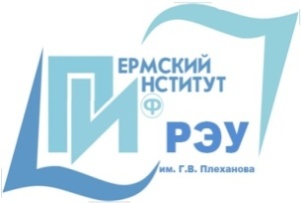 ПЕРМСКИЙ ИНСТИТУТ (филиал)Федерального государственного бюджетного образовательного учреждения высшего образования«Российский экономический университет имени Г.В. Плеханова»Приглашает на дополнительную программу профессиональной переподготовки 